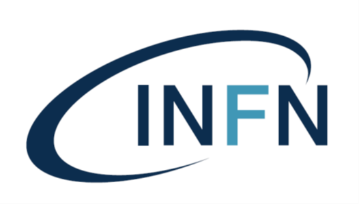 Modello LAOMatr.  	DICHIARAZIONE DI RESPONSABILITA'(ARTT. 75 e 76 del DPR 445/2000)Il sottoscritto  	nato a 	Prov 	il 	/ 	/ 	Codice Fiscale 	Residente a  	in Via 	n. 	CAP  	Domicilio  	(se diverso da residenza)Cell 	Mail 	Interno Reparto  	Titolo di studio  	(indicare l'eventuale corso di laurea)chiede che il pagamento del compenso venga effettuato mediante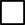 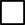 Accredito sul c/cBanca 	                          Sede  	    CODICE BIC/SWIFT/ROUTING NUMBER                    Account Number (USA)        (codice necessario per identificare l’istituto bancario del beneficiario)CODICE IBAN (coordinata bancaria internazionale che consente di identificare il c/c del beneficiario)      (PAESE) (CHK)  (CIN)	     (ABI)	             (CAB)	(CONTO CORRENTE)PRESTAZIONE OCCASIONALE(art. 67, 1° comma, lett.l del DPR 917/86)Di non essere titolare di Partita IVA e pertanto:Dichiara che nel corso del periodo d'imposta 2024 non percepirà compensi superiori ad Euro 5.000,00 per attività di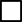 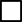 lavoro autonomo occasionale e non deve essere operata alcun versamento contributivo previdenziale per la gestione separata INPS prevista dall'art. 2, comma 26, della legge n. 335/95.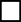 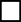 Si impegna a comunicare tempestivamente l'eventuale superamento dell'importo de Euro 5.000,00 affinché l'Ente possa effettuare, come indicato al capoverso successivo, i versamenti dovuti sulla parte eccedente tale limite.Dichiara che per il periodo d'imposta 2024:ha già percepito compensi superiori ad Euro 5.000,00 per attività di lavoro autonomo occasionale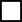 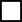 ha già percepito compensi pari a € 	per attività di lavoro autonomo occasionale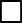 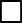 e pertanto autorizza codesta Amministrazione ad operare la seguente trattenuta contributiva (art. 44 legge 326/2003) sulla parte eccedente tale limite di Euro 5.000,00:24,00% in quanto titolare di pensione (diretta o indiretta) o provvisto di altra forma pensionistica obbligatoria;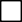 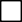 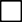 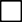 33,72 % in quanto non assicurato presso altre forme pensionistiche obbligatorie sino al limite di reddito di Euro 113.520,00	Di essere	   iscritto	  non iscritto alla Gestione Separata presso l'INPS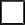 Qualora non iscritto alla Gestione Separata presso l'INPS, provvederà autonomamente all’iscrizione.Chiede che si applichi la ritenuta d'acconto IRPEF prevista dalle norme (20%) oppure	 chiede l’applicazione dell’aliquota IRPEF del _________ %.           Il sottoscritto dichiara essere:Dipendente pubblico in attività di servizio presso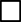 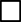 Indirizzo:indicare denominazionee pertanto dichiara:di aver ricevuto l'incarico a titolo personale e, pertanto, allega l'autorizzazione dell'amministrazione di appartenenza di essere soggetto a comunicazione ai sensi dell'art. 53, D.Lgs. 165/2001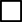 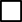 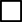 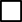 oppure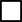 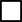 di non essere soggetto a comunicazione ai sensi dell'art.  53, D.Lgs. 165/2001 per la seguente motivazione:Dichiara, ai sensi dell'art. 1 c. 45 e 46 della L. 190/2012, di non aver riportato condanne, anche con sentenza non passata in giudicato, per i delitti contro la PA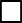 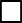 Dichiaro di aver preso visione della specifica "Cod. I3 -Informativa sul trattamento dei dati personali dei lavoratori dipendenti e non dipendenti dell'Istituto " ai sensi dell'art. 13 del Regolamento (EU) 2016/679.Dichiara inoltre:di non essere titolare di pensione di vecchiaia o anzianità;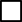 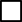 l’insussistenza di situazioni, anche potenziali, di conflitto di interessi, ai sensi dell’art. 53, comma 14 del D. Lgs. 30 marzo 2001, n. 165 in relazione alle attività suddette;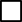 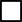 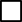 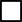 che sussistono le seguenti, anche potenziali, di conflitto di interessi, ai sensi dell’art. 53, comma 14 del D. Lgs. 30 marzo 2001, n. 165 in relazione alle attività suddette:   	Quanto sopra anche ai fini della pubblicazione della presente dichiarazione sul sito internet dell’INFN, secondo quanto prescritto dal D. Lgs. 33/2013. Allega copia fotostatica del documento d’identità.E' fatto obbligo al prestatore di portare a conoscenza di questo Istituto qualsiasi modifica della situazione personale per quanto riguarda l'attività, per consentire, da quel momento in poi, ogni necessaria valutazione ai fini dell'esatto trattamento economicoDA T A	F I R M A